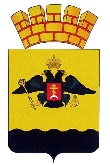 АДМИНИСТРАЦИЯ МУНИЦИПАЛЬНОГО ОБРАЗОВАНИЯГОРОД НОВОРОССИЙСКПОСТАНОВЛЕНИЕ  _______________                                                                                               № __________г. НовороссийскО внесении изменений в постановление администрации муниципального образования город Новороссийск от 28 марта 2023 года № 1375 
«Об утверждении административного регламента предоставления муниципальной услуги: «Предоставление в собственность, аренду, безвозмездное пользование земельного участка, находящегося в государственной или муниципальной собственности, без проведения торгов»  Руководствуясь Федеральным законом от 27 июля 2010 года 
№ 210-ФЗ «Об организации предоставления государственных и муниципальных услуг», Федеральным законом от 6 октября 2003 года 
№ 131-ФЗ «Об общих принципах организации местного самоуправления в Российской Федерации», Федеральным законом от 5 декабря 2022 года 
№ 509-ФЗ «О внесении изменений в Земельный кодекс Российской Федерации и статью 3.5 Федерального закона «О введении в действие Земельного кодекса Российской Федерации», распоряжением Правительства Российской Федерации от 18 сентября 2019 года № 2113-р «О Перечне типовых государственных и муниципальных услуг, предоставляемых исполнительными органами государственной власти субъектов Российской Федерации, государственными учреждениями субъектов Российской Федерации и муниципальными учреждениями, а также органами местного самоуправления», Уставом муниципального образования город Новороссийск, п о с т а н о в л я ю:1. Внести изменения в постановление администрации муниципального образования город Новороссийск от 28 марта 2023 года № 1375 
«Об утверждении административного регламента предоставления муниципальной услуги: «Предоставление в собственность, аренду, безвозмездное пользование земельного участка, находящегося в государственной или муниципальной собственности, без проведения торгов»:1.1. В пункте 2.4.1. раздела 2.4. «Срок предоставления муниципальной услуги, с учетом необходимости обращения в организации, участвующие в предоставлении муниципальной услуги, срок выдачи документов, являющихся результатом предоставления муниципальной услуги» слова «30 календарных дней» заменить словами «20 дней».1.2. В разделе 3.2.4. «Принятие уполномоченным органом решения о предоставлении или отказе в предоставлении муниципальной услуги»:1.2.1. В пункте 3.2.4.3. слова «30 дней» заменить словами «20 дней».1.2.2. Пункт 3.2.4.4. изложить в новой редакции:«3.2.4.4. При наличии оснований должностное лицо уполномоченного органа, ответственное за рассмотрение заявления, в течение 20 дней со дня получения заявления готовит проект нормативного акта - постановления, а также проекты договоров и передает их на согласование структурным подразделениям уполномоченного органа и подписание уполномоченным должностным лицом.Срок согласования и подписания договоров не может превышать 4 дней. Проект договоров изготавливается в необходимом количестве экземпляров, но не менее чем в двух. Уполномоченный орган не позднее чем через 1 день со дня подписания проекта договоров передает в МФЦ проект договора.Проект договора, направленный заявителю, должен быть им подписан и представлен в уполномоченный орган не позднее чем в течение 20 дней со дня получения заявителем проекта договора, а также зарегистрирован в Едином государственном реестре недвижимости. Один экземпляр подписанного договора передается на архивное хранение в уполномоченный орган и приобщается к соответствующему делу-формуляру.».1.2.3. Пункт 3.2.4.5. изложить в новой редакции:«3.2.4.5. Срок подготовки письма об отказе в предоставлении муниципальной услуги не может превышать 20 дней со дня поступления заявления. Срок подготовки проектов договора купли-продажи, договора аренды не может превышать 20 дней со дня поступления заявления.».2. Отделу информационной политики и средств массовой информации опубликовать настоящее постановление в печатном бюллетене «Вестник муниципального образования город Новороссийск» и разместить в сети Интернет на официальном сайте администрации муниципального образования город Новороссийск.3. Контроль за выполнением настоящего постановления возложить на заместителя главы муниципального образования Меланиди Д.К.4. Постановление вступает в силу со дня его официального опубликования.Глава муниципального образования                                                        А.В. Кравченко